史上用时最短进百亿梯队的量化私募，8个月破百亿便封盘来源：私募排排网今年前三个月，我们看到头部量化私募的业绩出现了一些分化。一些量化私募通过多策略、严格控制行业及风险因子的暴露等方式表现较为稳健，也有一些量化私募由于去年市场风格一边倒，模型过拟合，大盘因子权重过高，在今年风格切换的背景之下有一些被动。具体来看，百亿量化私募中，今年以来以进化论资产、幻方量化、衍复投资、启林投资为代表的头部选手收益跑得相对较好。这里面又以成立于2019年的新锐百亿量化——衍复投资最为“年轻”。史上进百亿梯队用时最短的量化私募衍复投资：专注于二级市场量化私募，核心团队的公开产品业绩可追溯至2016年。其市场中性量化产品，以持续稳定的收益和高夏普率在同类规模基金中稳居第一梯队。2019年，海归派量化基金经理高亢从原国内量化界四大天王之一的锐天投资“出走”，一度引起市场广泛关注。带着Alpha策略代码的知识产权从锐天离开后，高亢很快成立了自己的私募公司——衍复投资。从过往经历来看，基金经理高亢具有较强的学霸光环。高中时，高亢便获得了国际奥林匹克物理竞赛金牌，随后被保送至北大物理系，读了一半转学至麻省理工，并获得物理学和计算机学位。2010-2014年，高亢在华尔街著名机构Two Sigma担任量化研究员，主攻Alpha策略，构架剥离贝塔的股票多空组合以获取稳定的阿尔法收益。2015年，他回国加入了原量化四大天王之一的锐天投资。2019年，高亢自立门户，建立了自己的投资公司，成立仅八个月规模便破百亿。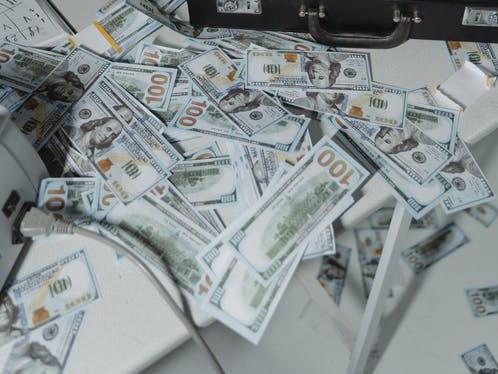 布局指数增强、市场中性双产品线在量化策略这个大的分类之下，量化子策略之间赚取完全不一样的超额。因为收益的来源不一样，在不同环境下，不同量化子策略的表现存在较大的差异。目前，衍复投资的产品线较为清晰，主要分为指数增强策略产品和市场中性策略产品。市场中性策略，以给投资者带来稳定且与大盘相关性低的收益为目标。（排排网微信ID：simuppw）股票市场中性产品可以理解为在多头策略的基础上，使用股指期货等对冲工具剥离市场涨跌，获取超越大盘的收益。也就是说，市场中性产品收益=多头策略收益-+对冲收益-对冲成本。其风险包括选股能力、模型风险、调整风险、卖空风险以及多头头寸与空头头寸的不匹配等。我们看到，今年前三个月量化指增还是受到了比较大的考验，很多量化多头产品的最大回撤都在10%以上，有的甚至出现了百分之二三十。市场中性策略产品在较为震荡的市场环境中表现相对较好。指数增强策略产品则具有较强的股票多头属性。量化指数增强策略是在追踪对标指数的基础上，利用量化方式进行收益增强，以期在Beta收益的基础上获取超越市场的Alpha收益。对标指数可以使用中证500、中证1000、沪深300等，为了尽量接近指数构成，选股范围一般会比对标指数的构成范围更大一些。衍复投资的策略按照持仓周期从分钟到季度都有分布。日内量价类策略对于提升超额收益的稳定性贡献较大，长线的基本面类策略对于在交易量和波动率较低的市场环境中产生超额收益有较大的贡献。数据类型大致分为量价、基本面、新闻和另类数据。多样的策略类型首先有利于降低净值的回撤，其次能够让他们更有信心在不同的市场环境下更好的适应市场，以获得较好的投资成绩。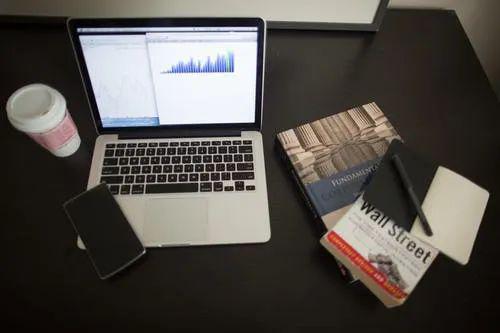 8个月破百亿便封盘，以投资人利益为最大驱动在量化投资界，流传一个“不可能三角形”，即高收益，低回撤和大容量不能同时满足。成立仅一年多，衍复投资紧密发行新产品。2020年，量化市场迎来规模和业绩的双量发展，衍复投资管理规模在突破百亿元后，便宣布不再接受新资金进入。随后，在衍复投资市场相关负责人在私募排排网路演时，该消息也得到证实。当时衍复投资称，封盘是考虑到策略容量和规模的适配问题，但他们也表示，“封盘”只是暂时的，主要取决于旗下产品收益情况，一旦在技术和业绩方面有所突破，募集资金还会放开。今年一季度，在对自身策略与容量适应性较有把握的基础上，衍复投资打开产品的认购通道。从其今年前三个月的表现来看，在严峻的市场考验之下，衍复投资旗下产品的波动较为可控。放在整个大的行业去做对比，衍复投资认为，他们的优势主要体现在四个方面：1、严格控制行业及风险因子的暴露，同时持股分散，全市场选股，最大个股持仓偏离度2%以内。2、超额收益夏普率高，与市场同策略产品相比收益更稳定，回撤较小。3、有长达4年可追溯业绩，且策略容量可支撑百亿规模，在各种市场风格中均能表现优异。4、自主研发搭建交易和风控体系，在IT系统建设及数据库方面投入较大人力和物力，不断提升开发新策略效率。衍复目前的投研人员超过20人，包括开发和量化研究员。通过建立了一只强大的队伍，不断升级开发新策略的能力，衍复投资立志于在全球资本市场为投资人提供稳定且可持续的优异回报。创始人认为，以投资人利益为最大驱动，这个在长期来看是衍复的核心优势。风险提示：本文信息来源于公开资料或对投资经理的访谈，仅代表个人观点。市场有风险，投资需谨慎。基金的过往业绩并不预示其未来表现，基金管理人管理的其他基金的业绩并不构成基金业绩表现的保证，本文在任何时候均不构成对任何人的投资推荐。投资者应综合考量自身的风险承受能力、投资目的、财务状况以及特定需求等方面因素独立进行判断和投资。